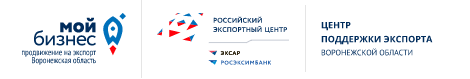 Раздел 1. Сведения о Заявителе:Раздел 2. Сведения о получаемой услуге:В соответствии со ст. 6, 9 Федерального закона от 27 июля 2006 года № 152-ФЗ «О персональных данных» даю свое письменное согласие на обработку моих персональных данных, а именно – совершение действий, предусмотренных п. 3 ч. 1 ст. 3 Федерального закона от 27 июля 2006 года № 152-ФЗ от 27.07.2006, АНО «ЦКПЭ ВО», и выражаю согласие получать информацию от АНО «ЦКПЭ ВО» по электронной почте. Согласен размещение сведений об организации в каталоге экспортеров Воронежской области на официальном сайте АНО «ЦКПЭ ВО». Подтверждаю, что организация, указанная мной в разделе 1 соответствует критериям, установленным статьей 4 Федерального закона от 24.07.2017 № 209-ФЗ «О развитии малого и среднего предпринимательства в Российской Федерации» (далее – Федеральный закон) и не относится к субъектам малого и среднего предпринимательства, указанным в  частях 3 и 4 статьи 14 Федерального закона._______________________________  /_______________________            (Ф.И.О. руководителя/ИП)                                                 (подпись)                                       М.П.   Наименование и организационно-правовая форма заявителяИНН Юридический и фактический адресОКВЭД (основной) Руководитель компании(Ф. И. О., последнее при наличии и должность)Контактное лицоТелефон и E-mail контактного лицаСреднесписочная численность работниковна 2020 г.на 2021 г.на 2022 г.Среднесписочная численность работниковПланируемое создание рабочих мест в 2023 г.Объем выручки(тыс. рублей)за 2020 г.за 2021 г.за 2022 г.Объем выручки(тыс. рублей)Объем экспорта товаров (работ, услуг)(тыс. рублей)за 2020 г.за 2021 г.за 2022 г.Объем экспорта товаров (работ, услуг)(тыс. рублей)Наименование товаров (работ, услуг)1Классификация товара (код ТН ВЭД ЕАЭС)2(при наличии)Целевая страна экспорта товаров (работ, услуг) Наименование мер поддержки Комплексная услуга по организации участия субъекта малого и среднего предпринимательства в реверсной бизнес-миссия.Страна реверсной бизнес-миссии Комплексная услуга по организации участия субъекта малого и среднего предпринимательства в реверсной бизнес-миссии включает следующие услуги3:Базовые услуги:Комплексная услуга по организации участия субъекта малого и среднего предпринимательства в реверсной бизнес-миссии включает следующие услуги3:Формирование перечня потенциальных иностранных покупателей и сбор информации об их запросах на российские товары (работы, услуги).Предоставление субъектам малого и среднего предпринимательства информации о запросах иностранных покупателей на российские товары (работы, услуги).Достижение договоренностей и проведение встреч субъектов малого и среднего предпринимательства с потенциальными иностранными покупателями из сформированного перечня на территории Воронежской области.Формирование или актуализацию коммерческого предложения субъекта малого и среднего предпринимательства для иностранных покупателей, включая при необходимости перевод на английский язык и (или) на язык потенциальных иностранных покупателей.Комплексная услуга по организации участия субъекта малого и среднего предпринимательства в реверсной бизнес-миссии включает следующие услуги3:Дополнительные услуги (выбранные для оказания дополнительные услуги отмечаются знаком "Х", не менее 1 (одной) дополнительной услуги):Комплексная услуга по организации участия субъекта малого и среднего предпринимательства в реверсной бизнес-миссии включает следующие услуги3: Подготовку и (или) перевод на английский язык и (или) язык потенциальных иностранных покупателей презентационных и других материалов субъекта малого и среднего предпринимательства, зарегистрированного на переговоры с потенциальными иностранными покупателями товаров (работ, услуг), в электронном виде, а также перевод материалов, содержащих требования иностранного покупателя товаров (работ, услуг), на русский язык. Подготовку сувенирной продукции с логотипами субъектов малого и среднего предпринимательства - участников бизнес-миссии, включая ручки, карандаши, флеш-накопители.Аренду помещения и оборудования для переговоров на территории Воронежской области. Техническое и лингвистическое сопровождение переговоров, в том числе организацию последовательного перевода для участников бизнес-миссии, из расчета не менее чем 1 (один) переводчик для 3 (трех) субъектов малого и среднего предпринимательства. Оплату расходов на проживание представителей иностранных хозяйствующих субъектов на территории субъекта Российской Федерации, но не более 5 тысяч рублей в сутки на одного представителя иностранного хозяйствующего субъекта, планирующего приобрести российские товары (работы, услуги). Оплату расходов на проезд представителей иностранных хозяйствующих субъектов к месту проведения переговоров на территории Воронежской области, включая перелет из страны пребывания в Воронежскую область (экономическим классом), переезд автомобильным транспортом (кроме такси) и (или) железнодорожным транспортом от места прибытия к месту размещения в Воронежской области, от места размещения к месту проведения переговоров и обратно.Указывается наименование основных реализуемых или планируемы к реализации на экспорт товаров (работ, услуг).Указываются коды ТН ВЭД для товаров, указанных в заявке (коды ТН ВЭД для работ или услуг не указываются). Актуальные кода ТН ВЭД можно проверить в справочнике – «Товарная номенклатура внешнеэкономической деятельности Содружества независимых государств (ТН ВЭД СНГ)» и на сайте АО РЭЦ https://www.exportcenter.ru/.Согласно п. 12.3. приказа Минэкономразвития от 18.02.2021 г. № 77 комплексная услуга предоставляется субъектам малого и среднего предпринимательства на основании соглашения на оказание комплексной услуги АНО «ЦКПЭ ВО» (далее - соглашение), которое включает в себя базовые и дополнительных услуг, входящих в состав комплексной услуги, сроки, условия и порядок предоставления комплексной услуги, акт оказанной комплексной услуги и обязательство субъекта малого и среднего предпринимательства предоставлять в АНО «ЦКПЭ ВО» в течение 3 (трех) лет после получения комплексной услуги информацию о заключении экспортного контракта по итогам полученной комплексной услуги, включая предмет и дату экспортного контракта, страну экспорта, включая объем экспорта по экспортному контракту по годам в тыс. долл. США по курсу Центрального банка Российской Федерации на дату подписания экспортного контракта, название иностранного контрагента, не позднее чем через 15 рабочих дней с даты заключения экспортного контракта.